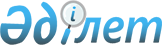 О признании утратившим cилу постановления акимата Щербактинского района от 05 февраля 2015 года № 40/2 "Об утверждении Положения о государственном учреждении "Отдел культуры и развития языков, физической культуры и спорта Щербактинского района"Постановление акимата Щербактинского района Павлодарской области от 26 февраля 2018 года № 56/1. Зарегистрировано Департаментом юстиции Павлодарской области 6 марта 2018 года № 5896
      В соответствии с пунктом 2 статьи 31 Закона Республики Казахстан от 23 января 2001 года "О местном государственном управлении и самоуправлении в Республике Казахстан", подпунктом 4) пункта 2 статьи 46 Закона Республики Казахстан от 6 апреля 2016 года "О правовых актах", акимат Щербактинского района ПОСТАНОВЛЯЕТ: 
      1. Признать утратившим силу постановление акимата Щербактинского района от 05 февраля 2015 года № 40/2 "Об утверждении Положения о государственном учреждении "Отдел культуры и развития языков, физической культуры и спорта Щербактинского района" (зарегистрированное в Реестре государственной регистрации нормативных правовых актов за № 4351, опубликовано 19 марта 2015 года в информационно-правовой системе "Әділет").
      2. Контроль за исполнением настоящего постановления возложить на руководителя аппарата акима района.
      3. Настоящее постановление вводится в действие по истечении десяти календарных дней после дня его первого официального опубликования.
					© 2012. РГП на ПХВ «Институт законодательства и правовой информации Республики Казахстан» Министерства юстиции Республики Казахстан
				
      Аким района

Б. Ибраев
